REYNANTE 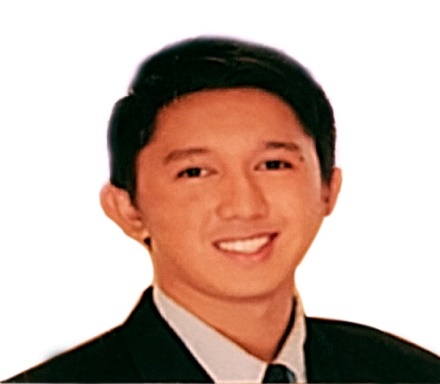 REYNANTE.326245@2freemail.com ___________________________________________________________CAREER OBJECTIVE:To succeed in an environment of growth and excellence in my chosen career, and earn a job which provides me satisfaction and self-development to help me achieve personal as well as organizational goals.EDUCATIONAL BACKGROUND:	Bachelor of Science in Nursing(November 2012)University of BatangasHilltop, Batangas City, Philippines____________________________________________________________________________________________JOB EXPERIENCE:	Logistic Assistant/ Sales AssociateINTC STEEL DRUMS LLC (May 2016 – December 2016)DIP 2, Dubai, UAEDuties and responsibilities:Maintain accurate and updated stocks of materials coming in and out of the companyManages the incoming and out-going deliveries of materialsCommunicate and provide feedback to inquiries of clientsPrepares necessary documents such as Delivery Notes and Packing List for out-going delivery.Warehouse Supervisor/ Reception/Front Desk/ Sales Representative/ PurchaserSTARLINK STEEL DRUMS LLC (June 2015 – April 2016)DIP 2, Dubai, UAEDuties and responsibilities:Supervise the factory and workers and provides safety materials and equipment for workChecks and provide record of incoming and out-going deliveries of the companyCommunicate and provide feedback to inquiriesInquire some materials and chemicals to other companies for factory useWellness Nurse Business team Nutrition Management System Inc. – Nestle Philippines7th Bethlehem, Antipolo City, Rizal, Philippines (January 2014 – January 2015)Duties and responsibilities:Acquire necessary information from consumers for baseline data.Render assistance to Nutritionist and Dietitian for consultation.Assist client in getting height, weight and Body Mass Index (BMI) as needed.Provide participants with give-away products as token of appreciation for participation.						Home Care Nurse					Mr. Danilo De Castro (Post Kidney Transplant patient)					Taysan, San Jose, Batangas, Philippines (November 2012 –December 2013)Duties and responsibilities:Check the sugar level of the client and provide necessary action.Instruct and secure client of do’s and don’ts for his health.Assist the client in cleaning and dressing of the surgical wound.Monitor and provide appropriate medicine and attend to needs of client until recovery.Nurse-InternAugust 2008- October 2012Batangas Regional Hospital, Batangas City, PhilippinesSaint Patrick’s Hospital Medical Center, Batangas City, PhilippinesBatangas Provincial Hospital, Lemery, Batangas, PhilippinesPhilippine Orthopedic Center, Quezon City, Manila, PhilippinesNational Center for Mental Health, Mandaluyong, Metro Manila, PhilippinesPhilippine General Hospital, Taft Avenue Ermita, Brgy 670 Zone 72, Manila, 1000 Metro Manila, PhilippinesSkills:Fluent and conversational in English Language.Proficient in MS Office applications: MS Word, MS Excel, MS PowerPointInitiative, hardworking and a fast learner.Adaptive and has valued integrity.Good in dealing with co-workers and superiors.Excellent in giving customer service and customer satisfaction.Decision maker and has ability to comprehend issues easily.Personal Details:Date of Birth:		February 17, 1990Age: 			26		Sex: 			MaleCivil Status: 		SingleBirthplace: 		San Jose, Batangas, PhilippinesReligion: 		CatholicHeight: 		5’ 5”	Weight: 		69 kgSpoken Language: 	English, TagalogI hereby certify that the above information is true and correct to the best of my knowledge and belief.____________________